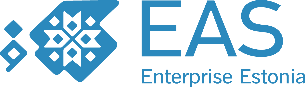 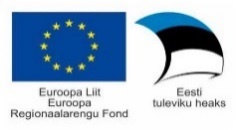 Partneri nõusoleku ja info vormPartneri andmed Partneri andmed Partneri andmed Organisatsiooni nimi Registrikood Käibemaksukohustuslase number Põhitegevusala (EMTAKi kood) Partner on väikse- või keskmise suurusega ettevõtja (VKE) (jah/ei)PostiaadressPostiaadressPostiaadressTänav/külaLinn/valdPostiindeksMaakondE-post Koduleht Partneri seadusliku esindaja nimiAmetinimetus IsikukoodE-post Telefon Partneri kontaktisiku nimi Ametinimetus E-post Partneri roll projektis (panus projekti elluviimisel ja tulemuste saavutamisel)Partneri roll projektis (panus projekti elluviimisel ja tulemuste saavutamisel)Partneri roll projektis (panus projekti elluviimisel ja tulemuste saavutamisel)Partneri ootused projektis osalemisel (eesmärgid ja soovitud tulemused)Partneri ootused projektis osalemisel (eesmärgid ja soovitud tulemused)Partneri ootused projektis osalemisel (eesmärgid ja soovitud tulemused)Partneri nõusoleku kohustuslikud lisadPartneri nõusoleku kohustuslikud lisadPartneri nõusoleku kohustuslikud lisadVolikiri, kui esindusõiguslik isik tegutseb volikirja aluselVolikiri, kui esindusõiguslik isik tegutseb volikirja aluselVolikiri, kui esindusõiguslik isik tegutseb volikirja aluselPartneri kinnitusPartneri kinnitusPartneri kinnitusAllkirjaga annan EASile nõusoleku: Allkirjaga annan EASile nõusoleku: Allkirjaga annan EASile nõusoleku:  - järelepärimiste tegemiseks õiguspädevale organile;
 - partneri suhtes Perioodi 2014-2020 struktuuritoetuse seadusest ja selle alusel antud õigusaktidest tulenevate õiguste teostamiseks; 
 - edasise infovahetuse toimumiseks elektroonilisel teel. - järelepärimiste tegemiseks õiguspädevale organile;
 - partneri suhtes Perioodi 2014-2020 struktuuritoetuse seadusest ja selle alusel antud õigusaktidest tulenevate õiguste teostamiseks; 
 - edasise infovahetuse toimumiseks elektroonilisel teel. - järelepärimiste tegemiseks õiguspädevale organile;
 - partneri suhtes Perioodi 2014-2020 struktuuritoetuse seadusest ja selle alusel antud õigusaktidest tulenevate õiguste teostamiseks; 
 - edasise infovahetuse toimumiseks elektroonilisel teel.Allkirjaga kinnitan järgnevat:Allkirjaga kinnitan järgnevat:Allkirjaga kinnitan järgnevat:- kõik selles vormis esitatud andmed on õiged ning esitatud dokumendid kehtivad ja on ehtsad;- kohustun projektis osalema vastavalt taotluses esitatud teabele ja tingimustele;- partner on teadlik kõikidest meetme määruses sätestatud tingimustest ning tutvunud riigiabi andmist käsitlevate õigusaktidega ja järgib nendes sätestatud korda, sh Eesti Vabariigi ja Euroopa Komisjoni vastavaid õigusakte;- partneri seaduslikul esindajal ei ole karistusseadustiku § 209, 210, 2601, 372, 373, 379 või 384 alusel määratud kehtivat karistust;- partneri majandustegevus ei ole lõppenud ega peatunud;- partneril on nõutavad vahendid projekti kaasfinantseeringu tagamiseks vastavalt meetme määruses toodud nõuetele, kui partnerile on projektis kaasfinantseering ette nähtud;- partneri projekti kaasfinantseeringuna ei ole arvestatud teisi riigi, kohalike omavalitsuste või muude Euroopa Liidu institutsioonide või fondide poolt antud tagastamatuid toetusi;- partneri või tema üle valitsevat mõju omava isiku suhtes ei ole algatatud likvideerimis-, sundlõpetamis- või pankrotimenetlust ega tehtud pankrotiotsust;- partneril ei ole maksuvõlg koos intressidega riiklike maksude osas suurem kui 100 eurot, välja arvatud juhul, kui see on ajatatud. Maksuvõla ajatamise korral peavad maksud olema tasutud ajakava kohaselt. Partner on nõuetekohaselt täitnud maksukorralduse seaduses sätestatud maksudeklaratsioonide esitamise kohustuse;- partner kohustub väljastama andmeid ja osutama igakülgset kaasabi EASile ning teistele asutustele, kelle kohustuseks on teha järelevalvet selles taotluses sisalduva projekti elluviimise üle;- partner ei ole alustanud projektiga seotud tegevusi ega võtnud kohustusi nimetatud tegevuste elluviimiseks (näiteks tellimuse kinnitamine, pakkumusega nõustumine, lepingu või kokkuleppe sõlmimine, ettemaksu teostamine, teenuse kasutamine, üldandmis-vastuvõtuakti sõlmimine jms) enne taotluse esitamist EASile;- EAS võib  taotlust või selle koopiaid edastada riigiasutustele ja konfidentsiaalsuskohustusega kolmandatele isikutele eksperdihinnangu saamiseks;- partner nõustub, et teda auditeeritakse ja kontrollitakse perioodi 2014-2020 struktuuritoetuse seaduse alusel;- partner loeb selles taotluses ärisaladuseks parterni kui ettevõtja äritegevuse kohta käiva teabe, mille avaldamine teistele isikutele võib kahjustada minu kui ettevõtja huve. Ärisaladuseks ei loeta avalikustamisele kuuluvat või avalikustatud teavet;- partner on teadlik, et perioodi 2014-2020 struktuuritoetuse seaduse § 39 lõikes 3 nimetatud toetuse saamisega seotud andmed avalikustatakse;- kui partner on saanud tootmistegevuse jaoks toetust, ei ole temalt toetust tagasi nõutud või toetust ei ole tühistatud tootmise ümberpaigutamise tõttu Euroopa Parlamendi ja nõukogu määruse (EL) nr 1303/2013 artikli 125 lõike 3 punkti f järgi;- partner on perioodi 2007-2013 struktuuritoetuse seaduse ja perioodi 2014–2020 struktuuritoetuse seaduse kohaselt tagasimaksmisele kuuluva toetuse ning konkurentsiseaduse § 42 lõike 3 tähenduses tagasimaksmisele kuuluva riigiabi taotluse esitamise ajaks toetuse tagasi maksnud, kui nõude täitmise tähtpäev on saabunud;- partner ei ole raskustes olev ettevõte vastavalt Euroopa Parlamendi ja nõukogu määrusele (EL) nr 1301/2013 ja Euroopa Komisjoni määruse (EL) nr 651/2014 artikli 2 punkti 18 mõttes;- partneril on projekti elluviimiseks ja haldamiseks vajalik kvalifikatsioon ja kogemus ning õiguslik, organisatsiooniline või tehniline eeldus vastavalt meetme määrusele;- kõik selles vormis esitatud andmed on õiged ning esitatud dokumendid kehtivad ja on ehtsad;- kohustun projektis osalema vastavalt taotluses esitatud teabele ja tingimustele;- partner on teadlik kõikidest meetme määruses sätestatud tingimustest ning tutvunud riigiabi andmist käsitlevate õigusaktidega ja järgib nendes sätestatud korda, sh Eesti Vabariigi ja Euroopa Komisjoni vastavaid õigusakte;- partneri seaduslikul esindajal ei ole karistusseadustiku § 209, 210, 2601, 372, 373, 379 või 384 alusel määratud kehtivat karistust;- partneri majandustegevus ei ole lõppenud ega peatunud;- partneril on nõutavad vahendid projekti kaasfinantseeringu tagamiseks vastavalt meetme määruses toodud nõuetele, kui partnerile on projektis kaasfinantseering ette nähtud;- partneri projekti kaasfinantseeringuna ei ole arvestatud teisi riigi, kohalike omavalitsuste või muude Euroopa Liidu institutsioonide või fondide poolt antud tagastamatuid toetusi;- partneri või tema üle valitsevat mõju omava isiku suhtes ei ole algatatud likvideerimis-, sundlõpetamis- või pankrotimenetlust ega tehtud pankrotiotsust;- partneril ei ole maksuvõlg koos intressidega riiklike maksude osas suurem kui 100 eurot, välja arvatud juhul, kui see on ajatatud. Maksuvõla ajatamise korral peavad maksud olema tasutud ajakava kohaselt. Partner on nõuetekohaselt täitnud maksukorralduse seaduses sätestatud maksudeklaratsioonide esitamise kohustuse;- partner kohustub väljastama andmeid ja osutama igakülgset kaasabi EASile ning teistele asutustele, kelle kohustuseks on teha järelevalvet selles taotluses sisalduva projekti elluviimise üle;- partner ei ole alustanud projektiga seotud tegevusi ega võtnud kohustusi nimetatud tegevuste elluviimiseks (näiteks tellimuse kinnitamine, pakkumusega nõustumine, lepingu või kokkuleppe sõlmimine, ettemaksu teostamine, teenuse kasutamine, üldandmis-vastuvõtuakti sõlmimine jms) enne taotluse esitamist EASile;- EAS võib  taotlust või selle koopiaid edastada riigiasutustele ja konfidentsiaalsuskohustusega kolmandatele isikutele eksperdihinnangu saamiseks;- partner nõustub, et teda auditeeritakse ja kontrollitakse perioodi 2014-2020 struktuuritoetuse seaduse alusel;- partner loeb selles taotluses ärisaladuseks parterni kui ettevõtja äritegevuse kohta käiva teabe, mille avaldamine teistele isikutele võib kahjustada minu kui ettevõtja huve. Ärisaladuseks ei loeta avalikustamisele kuuluvat või avalikustatud teavet;- partner on teadlik, et perioodi 2014-2020 struktuuritoetuse seaduse § 39 lõikes 3 nimetatud toetuse saamisega seotud andmed avalikustatakse;- kui partner on saanud tootmistegevuse jaoks toetust, ei ole temalt toetust tagasi nõutud või toetust ei ole tühistatud tootmise ümberpaigutamise tõttu Euroopa Parlamendi ja nõukogu määruse (EL) nr 1303/2013 artikli 125 lõike 3 punkti f järgi;- partner on perioodi 2007-2013 struktuuritoetuse seaduse ja perioodi 2014–2020 struktuuritoetuse seaduse kohaselt tagasimaksmisele kuuluva toetuse ning konkurentsiseaduse § 42 lõike 3 tähenduses tagasimaksmisele kuuluva riigiabi taotluse esitamise ajaks toetuse tagasi maksnud, kui nõude täitmise tähtpäev on saabunud;- partner ei ole raskustes olev ettevõte vastavalt Euroopa Parlamendi ja nõukogu määrusele (EL) nr 1301/2013 ja Euroopa Komisjoni määruse (EL) nr 651/2014 artikli 2 punkti 18 mõttes;- partneril on projekti elluviimiseks ja haldamiseks vajalik kvalifikatsioon ja kogemus ning õiguslik, organisatsiooniline või tehniline eeldus vastavalt meetme määrusele;- kõik selles vormis esitatud andmed on õiged ning esitatud dokumendid kehtivad ja on ehtsad;- kohustun projektis osalema vastavalt taotluses esitatud teabele ja tingimustele;- partner on teadlik kõikidest meetme määruses sätestatud tingimustest ning tutvunud riigiabi andmist käsitlevate õigusaktidega ja järgib nendes sätestatud korda, sh Eesti Vabariigi ja Euroopa Komisjoni vastavaid õigusakte;- partneri seaduslikul esindajal ei ole karistusseadustiku § 209, 210, 2601, 372, 373, 379 või 384 alusel määratud kehtivat karistust;- partneri majandustegevus ei ole lõppenud ega peatunud;- partneril on nõutavad vahendid projekti kaasfinantseeringu tagamiseks vastavalt meetme määruses toodud nõuetele, kui partnerile on projektis kaasfinantseering ette nähtud;- partneri projekti kaasfinantseeringuna ei ole arvestatud teisi riigi, kohalike omavalitsuste või muude Euroopa Liidu institutsioonide või fondide poolt antud tagastamatuid toetusi;- partneri või tema üle valitsevat mõju omava isiku suhtes ei ole algatatud likvideerimis-, sundlõpetamis- või pankrotimenetlust ega tehtud pankrotiotsust;- partneril ei ole maksuvõlg koos intressidega riiklike maksude osas suurem kui 100 eurot, välja arvatud juhul, kui see on ajatatud. Maksuvõla ajatamise korral peavad maksud olema tasutud ajakava kohaselt. Partner on nõuetekohaselt täitnud maksukorralduse seaduses sätestatud maksudeklaratsioonide esitamise kohustuse;- partner kohustub väljastama andmeid ja osutama igakülgset kaasabi EASile ning teistele asutustele, kelle kohustuseks on teha järelevalvet selles taotluses sisalduva projekti elluviimise üle;- partner ei ole alustanud projektiga seotud tegevusi ega võtnud kohustusi nimetatud tegevuste elluviimiseks (näiteks tellimuse kinnitamine, pakkumusega nõustumine, lepingu või kokkuleppe sõlmimine, ettemaksu teostamine, teenuse kasutamine, üldandmis-vastuvõtuakti sõlmimine jms) enne taotluse esitamist EASile;- EAS võib  taotlust või selle koopiaid edastada riigiasutustele ja konfidentsiaalsuskohustusega kolmandatele isikutele eksperdihinnangu saamiseks;- partner nõustub, et teda auditeeritakse ja kontrollitakse perioodi 2014-2020 struktuuritoetuse seaduse alusel;- partner loeb selles taotluses ärisaladuseks parterni kui ettevõtja äritegevuse kohta käiva teabe, mille avaldamine teistele isikutele võib kahjustada minu kui ettevõtja huve. Ärisaladuseks ei loeta avalikustamisele kuuluvat või avalikustatud teavet;- partner on teadlik, et perioodi 2014-2020 struktuuritoetuse seaduse § 39 lõikes 3 nimetatud toetuse saamisega seotud andmed avalikustatakse;- kui partner on saanud tootmistegevuse jaoks toetust, ei ole temalt toetust tagasi nõutud või toetust ei ole tühistatud tootmise ümberpaigutamise tõttu Euroopa Parlamendi ja nõukogu määruse (EL) nr 1303/2013 artikli 125 lõike 3 punkti f järgi;- partner on perioodi 2007-2013 struktuuritoetuse seaduse ja perioodi 2014–2020 struktuuritoetuse seaduse kohaselt tagasimaksmisele kuuluva toetuse ning konkurentsiseaduse § 42 lõike 3 tähenduses tagasimaksmisele kuuluva riigiabi taotluse esitamise ajaks toetuse tagasi maksnud, kui nõude täitmise tähtpäev on saabunud;- partner ei ole raskustes olev ettevõte vastavalt Euroopa Parlamendi ja nõukogu määrusele (EL) nr 1301/2013 ja Euroopa Komisjoni määruse (EL) nr 651/2014 artikli 2 punkti 18 mõttes;- partneril on projekti elluviimiseks ja haldamiseks vajalik kvalifikatsioon ja kogemus ning õiguslik, organisatsiooniline või tehniline eeldus vastavalt meetme määrusele;- kui toetus on vähese tähtsusega abi (VTA), siis:    - partner ei tegutse Euroopa Komisjoni määruse nr (EL) 1407/2013 artikli 1 lõikes 1 nimetatud välistatud majandusvaldkondades ja toetust ei taotleta nimetatud lõikes välistatud tegevusteks. Nimetatud määrus käsitleb Euroopa Liidu toimimise lepingu artiklite 107 ja 108 kohaldamist vähese tähtsusega abi suhtes;    - partnerile ja kontsernile, millesse partner kuulub jooksva majandusaasta ja kahe eelneva majandusaasta jooksul Euroopa Komisjoni määruse (EL) nr 1407/2013 ning põllumajandus- ja kalandussektorite vastavate määruste  kohaselt eraldatud vähese tähtsusega abi koos meetme käigus taotletava vähese tähtsusega abi summaga ei ületa vähese tähtsusega abi ülemmäära 200 000 eurot. Juhul, kui partneriks on maanteetranspordi valdkonnas tegutsev rendi või tasu eest kaupu vedav ettevõtja, ei ületa jooksva majandusaasta ja kahe eelneva majandusaasta jooksul eraldatud vähese tähtsusega abi koos meetme käigus taotletava vähese tähtsusega abiga 100 000 eurot;    - partnerile ja kontsernile, millesse partner kuulub jooksva majandusaasta ja kahe eelneva majandusaasta jooksul Euroopa Komisjoni määruse (EL) nr 1407/2013 kohaselt eraldatud vähese tähtsusega abi koos üldist majandushuvi pakkuvat teenust osutavale ettevõtjale antava vähese tähtsusega abiga (Euroopa Komisjoni määrus nr (EL) 360/2012) ja koos  meetme käigus taotletava vähese tähtsusega abiga kokku ei ületa 500 000 eurot;    - EASil on õigus ilma partneri eelneva nõusolekuta töödelda ja avalikustada perioodi 2014-2020 struktuuritoetuse seaduses ja selle alusel kehtestatud õigusaktides nimetatud, samuti muudes õigusaktides nimetatud kohustuste ja ülesannete täitmiseks vajalikku informatsiooni, sh: partneri nimi, projekti nimi, toetuse summa.- kui toetus on grupierandi määruse alusel antav abi (GE), siis:    - partner ei tegutse Euroopa Komisjoni määruse (EL) nr 651/2014 artikli 1 punktis 3 nimetatud välistatud majandusvaldkondades ja toetust ei taotleta nende sätetes välistatud tegevusteks;    - kui projekti finantseeritakse lisaks teistest riigi, kohaliku omavalitsuse, Euroopa Liidu või selle liikmesriikide vahenditest, ei ületa eespool nimetatud vahenditest finantseerimise maht ning toetuse maht kokku projekti kulude katmisel üldise grupierandi määruse vastavas artiklis sätestatud osakaale;    - partner ei ole alustanud projektiga seotud tegevusi ega võtnud kohustusi nende tegevuste elluviimiseks (näiteks tellimuse kinnitamine, pakkumusega nõustumine, lepingu või kokkuleppe sõlmimine, ettemaksu tegemine, teenuse kasutamine, üleandmis-vastuvõtuakti sõlmimine) enne taotluse esitamist EASile;- kui toetus on vähese tähtsusega abi (VTA), siis:    - partner ei tegutse Euroopa Komisjoni määruse nr (EL) 1407/2013 artikli 1 lõikes 1 nimetatud välistatud majandusvaldkondades ja toetust ei taotleta nimetatud lõikes välistatud tegevusteks. Nimetatud määrus käsitleb Euroopa Liidu toimimise lepingu artiklite 107 ja 108 kohaldamist vähese tähtsusega abi suhtes;    - partnerile ja kontsernile, millesse partner kuulub jooksva majandusaasta ja kahe eelneva majandusaasta jooksul Euroopa Komisjoni määruse (EL) nr 1407/2013 ning põllumajandus- ja kalandussektorite vastavate määruste  kohaselt eraldatud vähese tähtsusega abi koos meetme käigus taotletava vähese tähtsusega abi summaga ei ületa vähese tähtsusega abi ülemmäära 200 000 eurot. Juhul, kui partneriks on maanteetranspordi valdkonnas tegutsev rendi või tasu eest kaupu vedav ettevõtja, ei ületa jooksva majandusaasta ja kahe eelneva majandusaasta jooksul eraldatud vähese tähtsusega abi koos meetme käigus taotletava vähese tähtsusega abiga 100 000 eurot;    - partnerile ja kontsernile, millesse partner kuulub jooksva majandusaasta ja kahe eelneva majandusaasta jooksul Euroopa Komisjoni määruse (EL) nr 1407/2013 kohaselt eraldatud vähese tähtsusega abi koos üldist majandushuvi pakkuvat teenust osutavale ettevõtjale antava vähese tähtsusega abiga (Euroopa Komisjoni määrus nr (EL) 360/2012) ja koos  meetme käigus taotletava vähese tähtsusega abiga kokku ei ületa 500 000 eurot;    - EASil on õigus ilma partneri eelneva nõusolekuta töödelda ja avalikustada perioodi 2014-2020 struktuuritoetuse seaduses ja selle alusel kehtestatud õigusaktides nimetatud, samuti muudes õigusaktides nimetatud kohustuste ja ülesannete täitmiseks vajalikku informatsiooni, sh: partneri nimi, projekti nimi, toetuse summa.- kui toetus on grupierandi määruse alusel antav abi (GE), siis:    - partner ei tegutse Euroopa Komisjoni määruse (EL) nr 651/2014 artikli 1 punktis 3 nimetatud välistatud majandusvaldkondades ja toetust ei taotleta nende sätetes välistatud tegevusteks;    - kui projekti finantseeritakse lisaks teistest riigi, kohaliku omavalitsuse, Euroopa Liidu või selle liikmesriikide vahenditest, ei ületa eespool nimetatud vahenditest finantseerimise maht ning toetuse maht kokku projekti kulude katmisel üldise grupierandi määruse vastavas artiklis sätestatud osakaale;    - partner ei ole alustanud projektiga seotud tegevusi ega võtnud kohustusi nende tegevuste elluviimiseks (näiteks tellimuse kinnitamine, pakkumusega nõustumine, lepingu või kokkuleppe sõlmimine, ettemaksu tegemine, teenuse kasutamine, üleandmis-vastuvõtuakti sõlmimine) enne taotluse esitamist EASile;- kui toetus on vähese tähtsusega abi (VTA), siis:    - partner ei tegutse Euroopa Komisjoni määruse nr (EL) 1407/2013 artikli 1 lõikes 1 nimetatud välistatud majandusvaldkondades ja toetust ei taotleta nimetatud lõikes välistatud tegevusteks. Nimetatud määrus käsitleb Euroopa Liidu toimimise lepingu artiklite 107 ja 108 kohaldamist vähese tähtsusega abi suhtes;    - partnerile ja kontsernile, millesse partner kuulub jooksva majandusaasta ja kahe eelneva majandusaasta jooksul Euroopa Komisjoni määruse (EL) nr 1407/2013 ning põllumajandus- ja kalandussektorite vastavate määruste  kohaselt eraldatud vähese tähtsusega abi koos meetme käigus taotletava vähese tähtsusega abi summaga ei ületa vähese tähtsusega abi ülemmäära 200 000 eurot. Juhul, kui partneriks on maanteetranspordi valdkonnas tegutsev rendi või tasu eest kaupu vedav ettevõtja, ei ületa jooksva majandusaasta ja kahe eelneva majandusaasta jooksul eraldatud vähese tähtsusega abi koos meetme käigus taotletava vähese tähtsusega abiga 100 000 eurot;    - partnerile ja kontsernile, millesse partner kuulub jooksva majandusaasta ja kahe eelneva majandusaasta jooksul Euroopa Komisjoni määruse (EL) nr 1407/2013 kohaselt eraldatud vähese tähtsusega abi koos üldist majandushuvi pakkuvat teenust osutavale ettevõtjale antava vähese tähtsusega abiga (Euroopa Komisjoni määrus nr (EL) 360/2012) ja koos  meetme käigus taotletava vähese tähtsusega abiga kokku ei ületa 500 000 eurot;    - EASil on õigus ilma partneri eelneva nõusolekuta töödelda ja avalikustada perioodi 2014-2020 struktuuritoetuse seaduses ja selle alusel kehtestatud õigusaktides nimetatud, samuti muudes õigusaktides nimetatud kohustuste ja ülesannete täitmiseks vajalikku informatsiooni, sh: partneri nimi, projekti nimi, toetuse summa.- kui toetus on grupierandi määruse alusel antav abi (GE), siis:    - partner ei tegutse Euroopa Komisjoni määruse (EL) nr 651/2014 artikli 1 punktis 3 nimetatud välistatud majandusvaldkondades ja toetust ei taotleta nende sätetes välistatud tegevusteks;    - kui projekti finantseeritakse lisaks teistest riigi, kohaliku omavalitsuse, Euroopa Liidu või selle liikmesriikide vahenditest, ei ületa eespool nimetatud vahenditest finantseerimise maht ning toetuse maht kokku projekti kulude katmisel üldise grupierandi määruse vastavas artiklis sätestatud osakaale;    - partner ei ole alustanud projektiga seotud tegevusi ega võtnud kohustusi nende tegevuste elluviimiseks (näiteks tellimuse kinnitamine, pakkumusega nõustumine, lepingu või kokkuleppe sõlmimine, ettemaksu tegemine, teenuse kasutamine, üleandmis-vastuvõtuakti sõlmimine) enne taotluse esitamist EASile;LisadokumendidLisadokumendidLisadokumendidMajandusaasta aruanne: esindusõigusliku isiku poolt kinnitatud viimase majandusaasta aruande koopia (auditeerimise kohustuse korral koos audiitori otsusega) juhul, kui aruanne ei ole äriregistris kättesaadav.Majandusaasta aruanne: esindusõigusliku isiku poolt kinnitatud viimase majandusaasta aruande koopia (auditeerimise kohustuse korral koos audiitori otsusega) juhul, kui aruanne ei ole äriregistris kättesaadav.Majandusaasta aruanne: esindusõigusliku isiku poolt kinnitatud viimase majandusaasta aruande koopia (auditeerimise kohustuse korral koos audiitori otsusega) juhul, kui aruanne ei ole äriregistris kättesaadav.Kontserni liikmete skeem. Abiinfo: Ei ole vaja esitada, kui partner ei kuulu kontserni või kontserni kuulumine on tuvastatav äriregistri andmete põhjal ehk valitsev mõju tekib läbi enamusosaluse. Kontserni liikmete skeem EASi vormilhttp://www.eas.ee/images/doc/ettevotjale/arendamine/kasvuettevotja_arenguplaan/taotleja_kontserni_liikmete_skeem.xls Kontserni liikmete skeem. Abiinfo: Ei ole vaja esitada, kui partner ei kuulu kontserni või kontserni kuulumine on tuvastatav äriregistri andmete põhjal ehk valitsev mõju tekib läbi enamusosaluse. Kontserni liikmete skeem EASi vormilhttp://www.eas.ee/images/doc/ettevotjale/arendamine/kasvuettevotja_arenguplaan/taotleja_kontserni_liikmete_skeem.xls Kontserni liikmete skeem. Abiinfo: Ei ole vaja esitada, kui partner ei kuulu kontserni või kontserni kuulumine on tuvastatav äriregistri andmete põhjal ehk valitsev mõju tekib läbi enamusosaluse. Kontserni liikmete skeem EASi vormilhttp://www.eas.ee/images/doc/ettevotjale/arendamine/kasvuettevotja_arenguplaan/taotleja_kontserni_liikmete_skeem.xls Volikiri, kui esindusõiguslik isik tegutseb volikirja aluselVolikiri, kui esindusõiguslik isik tegutseb volikirja aluselVolikiri, kui esindusõiguslik isik tegutseb volikirja aluselPartneri esindusõigusliku isiku nimiPartneri esindusõigusliku isiku nimiAllkiriDigitaalselt allkirjastatud